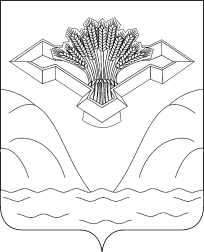 Российская  ФедерацияСамарская  областьСОБРАНИЕ  ПРЕДСТАВИТЕЛЕЙСЕЛЬСКОГО  ПОСЕЛЕНИЯ  НОВАЯ  БИНАРАДКА МУНИЦИПАЛЬНОГО  РАЙОНА  СТАВРОПОЛЬСКИЙ РЕШЕНИЕ от 30 июля 2019 года                                                                             №158О предварительном одобрении проекта Устава сельского поселения Новая Бинарадка муниципального района Ставропольский Самарской области и вынесении проекта на публичные слушанияВ соответствии со статьями 28 и 44 Федерального закона от 06.10.2003 № 131-ФЗ «Об общих принципах организации местного самоуправления в Российской Федерации» Собрание представителей сельского поселения Новая Бинарадка муниципального района Ставропольский Самарской области РЕШИЛО:Предварительно одобрить проект решения Собрания представителей сельского поселения Новая Бинарадка муниципального района Ставропольский Самарской области «О принятии Устава сельского поселения Новая Бинарадка муниципального района Ставропольский Самарской области» (приложение № 1 к настоящему решению) и проект Устава сельского поселения Новая Бинарадка муниципального района Ставропольский Самарской области (приложение № 2 к настоящему решению).В целях обсуждения проекта Устава сельского поселения Новая Бинарадка муниципального района Ставропольский Самарской области провести на территории сельского поселения Новая Бинарадка муниципального района Ставропольский Самарской области публичные слушания в соответствии с Порядком организации и проведения публичных слушаний в сельском поселении Новая Бинарадка муниципального района Ставропольский Самарской области, утвержденным решением Собрания представителей сельского поселения Новая Бинарадка муниципального района Ставропольский Самарской области от 05 марта 2010 № 3.Срок проведения публичных слушаний составляет 20 (двадцать) дней с 17 августа 2019 года по 05 сентября 2019 года.Обсуждение проекта Устава сельского поселения Новая Бинарадка муниципального района Ставропольский Самарской области, а также учет представленных жителями поселения и иными заинтересованными лицами замечаний и предложений по проекту Устава сельского поселения Новая Бинарадка муниципального района Ставропольский Самарской области осуществляется в соответствии с Порядком организации и проведения публичных слушаний в сельском поселении Новая Бинарадка муниципального района Ставропольский Самарской области, утвержденным решением Собрания представителей сельского поселения Новая Бинарадка муниципального района Ставропольский Самарской области от 05 марта 2010 № 3.Органом, уполномоченным на организацию и проведение публичных слушаний в соответствии с настоящим решением, является Собрание представителей сельского поселения Новая Бинарадка муниципального района Ставропольский Самарской области.Место проведения публичных слушаний (место ведения протокола публичных слушаний) – 445150, Самарская область, Ставропольский район, село Новая Бинарадка, ул. Центральная, 28А.Мероприятие по информированию жителей поселения по вопросу обсуждения проекта Устава сельского поселения Новая Бинарадка муниципального района Ставропольский Самарской области состоится 19 августа 2019 года в 19.00 часов по адресу: 445150, Самарская область, Ставропольский район, село Новая Бинарадка, ул. Центральная, 28А.Назначить лицом, ответственным за ведение протокола публичных слушаний и протокола мероприятия по информированию жителей сельского поселения Новая Бинарадка муниципального района Ставропольский по вопросу публичных слушаний, Главу сельского поселения Н.Ю. Буянову.           9.	Принятие замечаний и предложений по вопросам публичных слушаний, поступивших от жителей поселения и иных заинтересованных лиц, осуществляется по адресу, указанному в пункте 6 настоящего решения, в рабочие дни с 10 часов до 19 часов, в субботу с 12 до 17 часов. Письменные замечания и предложения подлежат приобщению к протоколу публичных слушаний.10. Прием замечаний и предложений по вопросу публичных слушаний оканчивается 02 сентября 2019 года.11. Опубликовать настоящее решение, проект решения Собрания представителей сельского поселения Новая Бинарадка муниципального района Ставропольский Самарской области «О принятии Устава сельского поселения Новая Бинарадка муниципального района Ставропольский Самарской области» (приложение № 1 к настоящему решению), а также проект Устава сельского поселения Новая Бинарадка муниципального района Ставропольский Самарской области (приложение № 2 к настоящему решению) в газете «Ново-Бинарадский Вестник».12. Настоящее решение вступает в силу после его официального опубликования.Председатель Собрания представителейсельского поселения Новая Бинарадкамуниципального района Ставропольский                                   Самарской области                                                                            В.М. БуяновГлава сельского поселения Новая Бинарадкамуниципального района Ставропольский                                   Самарской области                                                                          Н.Ю. Буянова